13.10.2023112 тысяч кубанских семей проактивно получили сертификаты на материнский капитал С 2020 года Отделение Социального фонда России по Краснодарскому краю проактивно выдало 112 тысяч сертификатов на материнский капитал. Семьи получили государственную поддержку, не обращаясь с документами и справками в ОСФР по Краснодарскому краю или МФЦ.Беззаявительный формат предусматривает формирование электронного сертификата, который родитель получает в личном кабинете на портале Госуслуг. Отметим, что в 2024 году планируется увеличение размера материнского капитала за первого ребенка, рожденного с 2020 года, а также за рождение второго ребенка, рожденного с 2007 по 2019 год, почти до 631 тысячи рублей; за второго ребенка, рожденного с 2020 года, - около 834 тысяч рублей.Если у вас есть вопросы, Вы всегда можете обратиться в Единый контакт-центр по взаимодействию с гражданами, позвонив по телефону: 8(800)100-00-01 (звонок бесплатный). Мы в социальных сетях: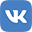 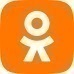 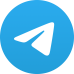 